OSNOVNA ŠKOLA BOROVJE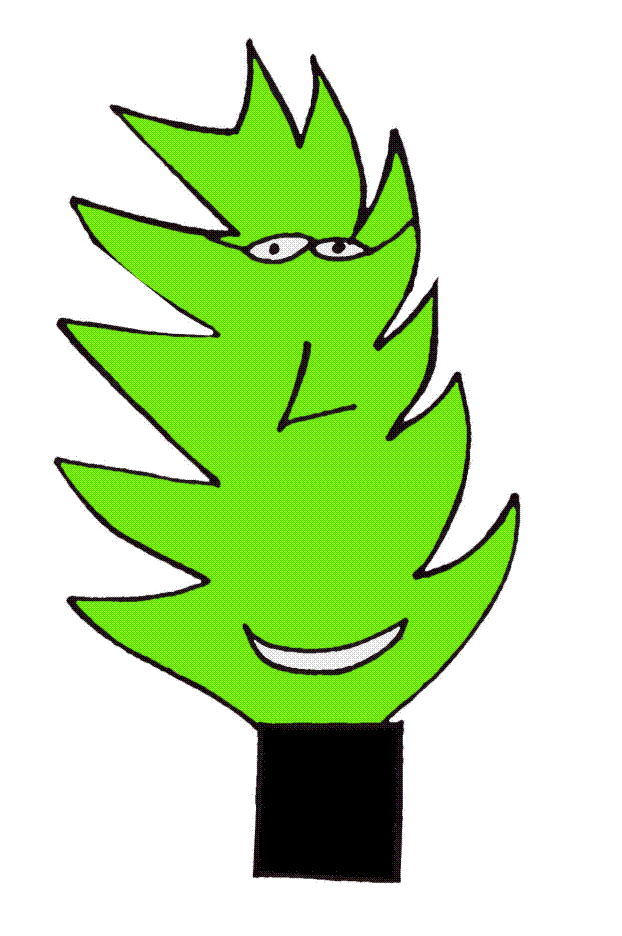 ZAGREB, D. ZBILJSKOG 7Tel: 01/ 6331-521Fax: 01/ 6331-530		ured@os-borovje-zg.skole.hr KLASA: 003-06/21-01/01URBROJ: 251-435-21-06-16Zagreb, 5.srpnja 2021.P O Z I Vna 4. sjednicu Školskog odbora Osnovne škole Borovje,koja će se održati u petak 9. srpnja 2021.god. s početkom u 09:00 sati, na način da će se poštovati sve mjere Stožera civilne zaštite i Hrvatskog zavoda za javno zdravstvo.Za sjednicu je predviđen dnevni red kako slijedi:Verificiranje zapisnika s prethodne 3. sjednice Školskog odbora.Financijski izvještaj proračunskih korisnika za razdoblje od 1. siječnja do 30. lipnja 2021.god. i Izvještaj o izvršenju financijskog plana za 2020. god.Zakup školskog prostora.Razno.Molimo Vas da se sjednici odazovete .Sjednica se održava u uredu ravnateljice (soba br. 2).			      S poštovanjem,                                    Predsjednica Školskog odbora:	                                                          ____________________________Silvana ForjanTemeljem članka 12. Zakona o pravu na pristup informacijama (Narodne novine br. 25/13., 85/15.) sjednici mogu prisustvovati dvije osobe u svojstvu predstavnika javnosti. Odabir će se izvršiti prema redoslijedu datuma pristiglih prijava. Najave službeniku za informiranje na mail adresu: ured@os-borovje-zg.skole.hr najkasnije 48 sati prije  održavanja sjednice.